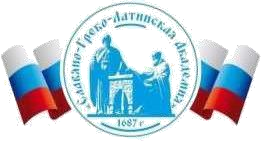 Автономная Некоммерческая Организация Высшего Образования«Славяно-Греко-Латинская Академия»Аннотация к рабочей программе дисциплиныБ1.В.ДВ.01.18Психология управления и лидерстваБ1.В.ДВ.01.18Психология управления и лидерстваСОГЛАСОВАНОДиректор Института _______________________,кандидат философских наук_______________________Одобрено:Решением Ученого Советаот «22» апреля 2022 г. протокол № 5УТВЕРЖДАЮРектор АНО ВО «СГЛА»_______________ Храмешин С.Н.Направление подготовки38.03.02 МенеджментНаправленность (профиль)Управление бизнесомКафедрамеждународных отношений и социально-экономических наукФорма обученияГод начала обученияОчная2022Реализуется в семестре2 курс 1Наименование дисциплиныБ1.В.ДВ.01.18Психология управления и лидерстваКраткое содержаниеПсихология управления ее предмет и принципы. Методологические подходы в психологии управления. Управление как одна из сложных областей человеческой деятельности. Структура организации и особенности её функционирования. Мотивация управленческой деятельности. Организационная культура как подход к повышению эффективности работы новых сотрудников. Психологические особенности управления персоналом. Управленческие задачи и их специфика. Коммуникация в организациях. Эмоционально-волевая регуляция состояний в управленческой деятельности. Психология субъекта управленческой деятельности. Лидерство как психологический феномен и организационный процесс. Характеристика лидерства в современном менеджменте. Понятия: «лидер» и «руководитель» в служебной группе. Стили и принципы руководства служебным коллективом. Проблема психологической совместимости в служебнном колликтиве. Влияние личности руководителя на формирование моральнопсихологического климата. Социально-психологический тренинг как метод формирования морально-психологического климата в организации. Конфликты в организации, способы их разрешения. Роль руководителя в урегулировании конфликта.Результаты освоения дисциплины проводит анализ и систематизацию психологической информации по поставленной задаче по проблемам управления, определяет варианты решения управленческих задач, анализирует отклонения в работе команды и намечает путь их решения; правильно выбирает методы командного взаимодействия  в совместной работе в рамках поставленной задачи,  четко и точно определяет цель и задачи команды для получения оптимальных результатов совместной работы ее членов, обосновывает необходимость и содержание коррекционных мероприятий на основе понимания содержания психологического компонента управленческой деятельности.   Трудоёмкость, з.е.3 з.е.Формыотчётности зачет Перечень основной и дополнительной литературы, необходимой для освоения дисциплиныПеречень основной и дополнительной литературы, необходимой для освоения дисциплиныОсновная литератураТрусь, А. А. Психология управления Электронный ресурс : Учебное пособие / А. А. Трусь. - Психология управления, 2021-10-06. Минск : Вышэйшая школа, 2019. - 319 с. - Книга находится в премиум-версии ЭБС IPR BOOKS. - ISBN 978-985-06-2422-2, экземпляров неограниченоДополнительная литератураШуванов, В. И. Социальная психология управления : учебник / В.И. Шуванов. - Москва : Юнити-Дана, 2015. - 463 с. - http://biblioclub.ru/. -Библиогр. в кн. - ISBN 978-5-238-01629-0, экземпляров неограниченоТрусь, А. А. Психология управления. Практикум Электронный ресурс : Учебное пособие / А. А. Трусь. - Психология управления. Практикум,2019-06-01. - Минск : Вышэйшая школа, 2015. - 350 с. Книга находится в премиум-версии ЭБС IPR BOOKS. - ISBN 978-985-06-2643-1, экземпляров неограниченоЗахарова, Л.Н. Психология управления Электронный ресурс : учебное пособие / Л.Н. Захарова. - Психология управления, 2019-04-20. Москва : Логос, 2014. - 376 c. - Книга находится в базовой версииЭБС IPRbooks. - ISBN 978-5-98704-499-5, экземпляров неограничено